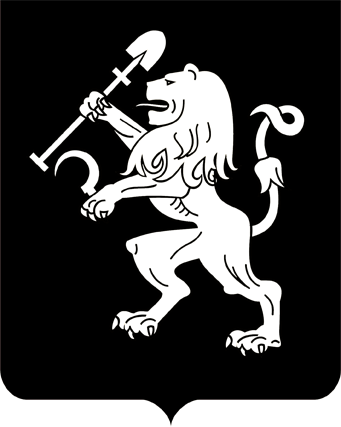 АДМИНИСТРАЦИЯ ГОРОДА КРАСНОЯРСКАПОСТАНОВЛЕНИЕО проведении публичных слушаний по проекту внесения изменений в проект планировки и межевания территории жилого района «Мичуринский» в Кировском районе в отношении территории средней общеобразовательной школы и дошкольного образовательного учреждения в границах квартала II На основании ст. 5.1, 45, 46 Градостроительного кодекса Российской Федерации, ст. 16, 28 Федерального закона от 06.10.2003                           № 131-ФЗ  «Об общих принципах организации местного самоуправления в Российской Федерации», Положения об организации и проведении публичных слушаний по проектам в области градостроительной              деятельности в городе Красноярске, утвержденного решением Красноярского городского Совета депутатов от 19.05.2009 № 6-88, руко-водствуясь ст. 41, 46, 58, 59 Устава города Красноярска, ПОСТАНОВЛЯЮ:1. Провести публичные слушания по проекту внесения изменений в проект планировки и межевания территории жилого района «Мичуринский» в Кировском районе, утвержденный постановлением администрации города от 15.01.2016 № 22, в отношении территории средней общеобразовательной школы и дошкольного образовательного учреждения в границах квартала II (далее – Проект) в срок один месяц                    и четыре дня с даты опубликования информационного сообщения                  в газете «Городские новости».2. Создать комиссию по проведению публичных слушаний                 по Проекту (далее – Комиссия) в составе согласно приложению. 3. Комиссии:1) организовать размещение Проекта и информационных материалов к нему на официальном сайте администрации города;2) организовать проведение экспозиции материалов Проекта; 3) организовать консультирование посетителей экспозиции                      Проекта;4) организовать подготовку и проведение собрания участников публичных слушаний;5) рассмотреть предложения и замечания по Проекту;6) осуществить подготовку и оформление протокола публичных слушаний;7) осуществить подготовку и опубликование заключения о результатах публичных слушаний по Проекту.4. Управлению архитектуры администрации города:1) обеспечить подготовку оповещения о начале публичных слушаний по Проекту;2) организовать прием индивидуальных и коллективных письменных предложений и замечаний по Проекту по адресу: г. Красноярск,    ул. Карла Маркса, 95, тел.: 226-19-13, 226-19-41, с 10:00 до 13:00                   и с 14:00 до 17:00 в период размещения Проекта на официальном сайте администрации города;3) при обращении заинтересованных лиц разъяснять порядок проведения публичных слушаний;4) разместить на официальном сайте администрации города:оповещение о начале публичных слушаний по Проекту;материалы Проекта;5) разместить на информационных стендах оповещение о начале публичных слушаний по Проекту.5. Департаменту информационной политики администрации города опубликовать в газете «Городские новости»: 1) оповещение о начале публичных слушаний по Проекту в течение семи дней с даты официального опубликования настоящего постановления;2) заключение о результатах публичных слушаний по Проекту                в день окончания публичных слушаний по Проекту.6. Настоящее постановление опубликовать в газете «Городские новости» и разместить на официальном сайте администрации города.7. Постановление вступает в силу со дня его официального опубликования.8. Контроль за исполнением настоящего постановления возложить на заместителя Главы города Животова О.Н.Глава города					                                     С.В. ЕреминПриложениек постановлениюадминистрации городаот ____________ № _________СОСТАВкомиссии по проведению публичных слушаний по проекту 
внесения изменений в проект планировки и межевания территории 
жилого района «Мичуринский» в Кировском районе  
в отношении территории средней общеобразовательной школы 
и дошкольного образовательного учреждения в границах квартала II 26.06.2020№ 486Веретельников Д.Н.–заместитель руководителя управления архитектуры администрации города, председатель комиссии;Кривенко Н.Н.–начальник отдела градостроительной документации управления архитектуры администрации города, заместитель председателя комиссии;Лоскутова С.Е.–главный специалист отдела градостроительной документации управления архитектуры администрации города, секретарь комиссии;Азаренко И.С.–депутат Красноярского городского Совета     депутатов (по согласованию);Дюков В.И. –депутат Красноярского городского Совета            депутатов (по согласованию);Енджиевский З.Л. –депутат Красноярского городского Совета            депутатов (по согласованию);Иванова И.Г. –депутат Красноярского городского Совета            депутатов (по согласованию);Крастелев Р.Е. –депутат Красноярского городского Совета            депутатов (по согласованию);Панченко О.П.–депутат Красноярского городского Совета            депутатов (по согласованию);Парамыгин А.Э.–начальник отдела по приему и выдаче документов по вопросам градостроительства МКУ «Управление капитального строительства»;Рыбаков Р.С.–депутат Красноярского городского Совета            депутатов (по согласованию);Савицкая С.С.–руководитель службы предпроектной подготовки ООО «Новый Город» (по согласованию);Сенотрусов И.В.–главный специалист ООО ГМ «Линия» (по согласованию);Хотулев Р.А.–главный архитектор ООО ГМ «Линия» (по согласованию);Шахматов С.А. –депутат Красноярского городского Совета            депутатов (по согласованию).